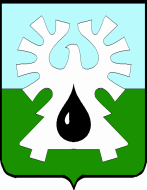 ГОРОДСКОЙ ОКРУГ УРАЙХАНТЫ-МАНСИЙСКОГО АВТОНОМНОГО ОКРУГА - ЮГРЫДУМА ГОРОДА УРАЙ   РЕШЕНИЕот 29 мая 2023 года                                                                                          №42О согласовании кандидатуры для присвоения звания «Почетный гражданин города Урай»В соответствии со статьей 12 Положения о наградах и званиях города Урай,  принятого  решением Думы города Урай от 24.05.2012 №53, Дума города Урай решила:Согласовать кандидатуру Амбарцумяна Мартина Айказовича для присвоения звания «Почётный гражданин города Урай».Председатель Думы города Урай				                  А.В. Величко